Родителям на заметку17 сентября 2019 года в МБОУ СОШ № 4 прошло первое в учебном году родительское собрание. Ситник О.В.  представила публичный доклад за 2018-2019 учебный год и перспективы на следующий учебный год.Заместитель директора по УВР, Качур Е.А., посвятила своё выступление вопросам персонифицированного дополнительного образования, введению в образовательный процесс новых программ дополнительного образования и внеурочной деятельности. Приглашенные гости, Шарапова С.В. инспектор по профилактической работе по безопасности дорожного движения и начальник пожарной части, Благов А.Н., посвятили выступление вопросам безопасности обучающихся.Байда Т.С, заместитель директора по УВР, напомнила родителям о необходимости соблюдения участниками образовательных отношений  Устава школы.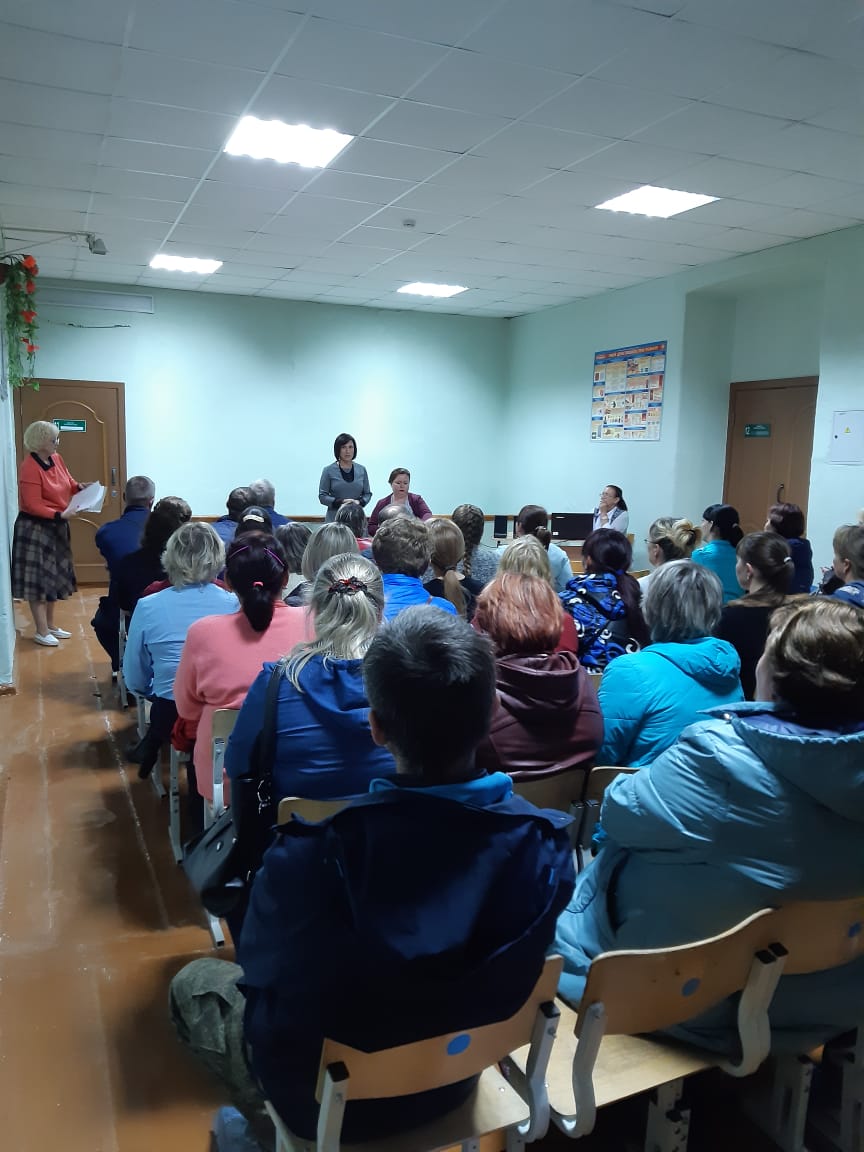 